雷勇刚SCI收录论文他引详细情况被引文献1.Enhancement of Turbulent Flow Heat Transfer in a Tube with Modified Twisted Tapes 作者: Lei, Yong-Gang; Zhao, Chen-Hong; Song, Chong-FangCHEMICAL ENGINEERING & TECHNOLOGY  卷: 35   期: 12   页: 2133-2139   出版年: DEC 2012期刊最新影响因子：3.143上述文章在SCI中被引用频率为2，其中在SCI-E中自引0次，他引2次施引文献:自引0次:他引2次:第 1 条，共 2 条 A comparative review of self-rotating and stationary twisted tape inserts in heat exchanger作者: Zhang, Cancan; Wang, Dingbiao; Ren, Kun; 等.RENEWABLE & SUSTAINABLE ENERGY REVIEWS   卷: 53   页: 433-449   出版年: JAN 2016 --------------------------------------------------------------------------------第 2 条，共 2 条 Improving the thermal hydraulic performance of a circular tube by using punched delta-winglet vortex generators作者: Lei, Yonggang; Zheng, Fang; Song, Chongfang; 等.INTERNATIONAL JOURNAL OF HEAT AND MASS TRANSFER   卷: 111   页: 299-311   出版年: AUG 2017被引文献2.Numerical study on a slit fin-and-tube heat exchanger with longitudinal vortex generators 作者: Li, Jiong; Wang, Shuangfeng; Chen, Jinfang; 等.INTERNATIONAL JOURNAL OF HEAT AND MASS TRANSFER  卷: 54   期: 9-10   页: 1743-1751   出版年: APR 2011期刊最新影响因子：4.145上述文章在SCI中被引用频率为2，其中在SCI-E中自引1次，他引1次施引文献:自引1次：Numerical study on a slit fin-and-tube heat exchanger with longitudinal vortex generators 作者: Li, Jiong; Wang, Shuangfeng; Chen, Jinfang; 等.INTERNATIONAL JOURNAL OF HEAT AND MASS TRANSFER  卷: 54   期: 9-10   页: 1743-1751   出版年: APR 2011他引1次：Improving the thermal hydraulic performance of a circular tube by using punched delta-winglet vortex generators作者: Lei, Yonggang; Zheng, Fang; Song, Chongfang; 等.INTERNATIONAL JOURNAL OF HEAT AND MASS TRANSFER   卷: 111   页: 299-311   出版年: AUG 2017                                           编号:JSBG 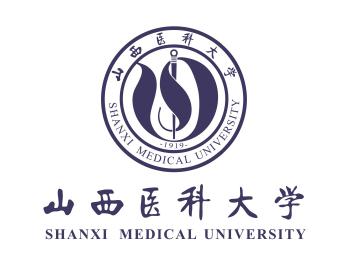 检  索  报  告委 托 人：雷勇刚委托单位：山西医科大学检索范围：《Science Citation Index Expanded》(SCI-EXPANDED)检索结果：数据库      收录时间       收录篇数   总被引    他引次数SCI-E    2009-2019年    2篇      4次      3次（收录情况详见附件）         审核机构(盖章):山西医科大学图书馆         审核人  (签字):2019年5月21日